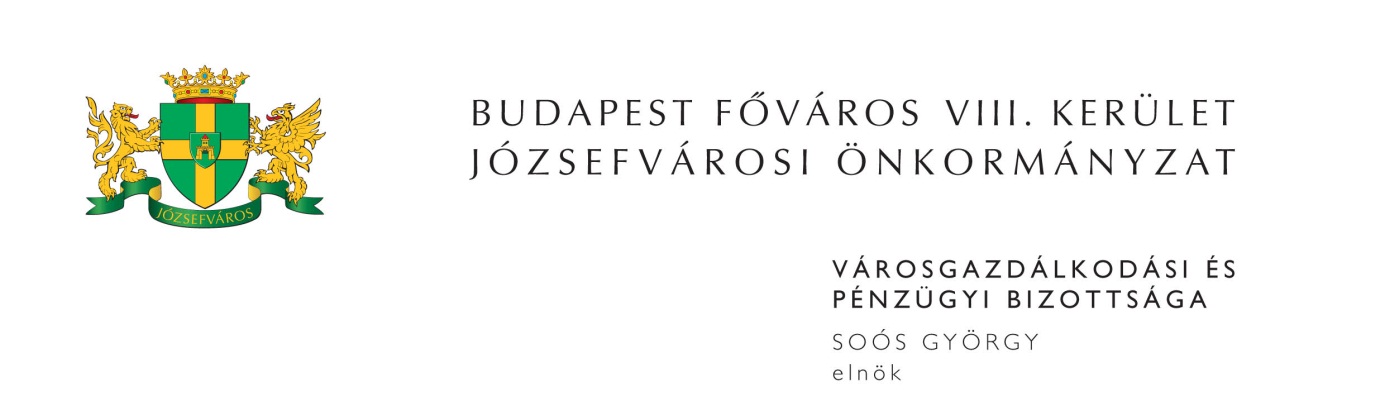 M E G H Í V ÓBudapest Józsefvárosi Önkormányzat Városgazdálkodási és Pénzügyi Bizottsága2014. évi 1. rendes ülését2014. január 13-án (hétfőn) 1300 órárahívom össze.A Városgazdálkodási és Pénzügyi Bizottság ülését a Józsefvárosi Polgármesteri HivatalIII. 300-as termében (Budapest, VIII. Baross u. 63-67.) tartja.Napirend:1. Zárt ülés keretében tárgyalandó előterjesztések(írásbeli előterjesztés)A Budapest, VIII. kerület Rákóczi út ………………. szám alatti ingatlanra vonatkozó elővásárlási jogról való lemondás (PÓTKÉZBESÍTÉS)		ZÁRT ÜLÉSElőterjesztő: Pénzes Attila – a Vagyongazdálkodási és Üzemeltetési Ügyosztály vezetője2. Beszerzések (írásbeli előterjesztés)„Józsefvárosi Önkormányzat részére közterület fejlesztési koncepció tanulmány készítése” tárgyú, közbeszerzési értékhatárt el nem érő beszerzési eljárás eredményének a megállapítása (PÓTKÉZBESÍTÉS)Előterjesztő: Fernezelyi Gergely DLA – Városfejlesztési és Főépítészi Ügyosztály vezetőjeJavaslat a „Pszichológiai tanácsadás” tárgyú, közbeszerzési értékhatárt el nem érő beszerzési eljárás eredményének megállapítására (PÓTKÉZBESÍTÉS)Előterjesztő: Kovács Barbara - a Józsefvárosi Közösségi Házak Nonprofit Kft. ügyvezető igazgatójaJavaslat a „Tanácsadás – megváltozott munkaképességű munkanélküliek számára” tárgyú, közbeszerzési értékhatárt el nem érő beszerzési eljárás eredményének megállapítására (PÓTKÉZBESÍTÉS)Előterjesztő: Kovács Barbara - a Józsefvárosi Közösségi Házak Nonprofit Kft. ügyvezető igazgatója3. Vagyongazdálkodási és Üzemeltetési ÜgyosztályElőterjesztő: Pénzes Attila - ügyosztályvezető(írásbeli előterjesztés)Közterület-használati kérelmek elbírálása (PÓTKÉZBESÍTÉS)4. Kisfalu Kft. Előterjesztő: Kovács Ottó – ügyvezető igazgató(írásbeli előterjesztés)Javaslat üres helyiségek és lakások elidegenítésére (PÓTKÉZBESÍTÉS)Javaslat gépkocsi-beálló bérbeadásáraA Nívó Fodrász Szövetkezet bérleti díj felülvizsgálati és szerződés módosítási kérelme a Budapest VIII. kerület, Baross utca 79. szám alatti helyiség vonatkozásábanBest Prémium Kft. bérbevételi kérelme a Budapest VIII. kerület, Fiumei út 3. szám alatti üres, önkormányzati tulajdonú nem lakás célú helyiségre (PÓTKÉZBESÍTÉS)A Stonehill Hungary Kft. bérbevételi kérelme a Budapest VIII. Futó u. 3. szám alatti üres önkormányzati helyiség vonatkozásábanA Nívó Fodrász Szövetkezet bérleti díj felülvizsgálati és szerződés módosítási kérelme a Budapest VIII. kerület, József krt. 77-79. szám alatti helyiség vonatkozásábanA. Sz. A. és A. Sz. kiskorú tulajdonosok kérelme a Budapest VIII. József krt. 58. szám alatti üres önkormányzati tulajdonú helyiség falára szerelendő klímaberendezés engedélyezéséreBudapest Józsefvárosi Református Egyházközség bérleti díjának alacsonyabb összegen történő megállapítási kérelme a Budapest VIII., Kisfuvaros u. 11. szám alatti önkormányzati tulajdonú helyiség vonatkozásábanSzerencsejáték Zrt. bérleti díj csökkentési kérelme a Budapest VIII. Népszínház u. 31. szám alatt bérelt nem lakás céljára szolgáló üzlethelyiség vonatkozásában (PÓTKÉZBESÍTÉS)A Porsystem Kft. bérleti díj törlési kérelme a Budapest VIII. kerület, Szigony u. 3-5. szám alatti helyiség vonatkozásában (PÓTKÉZBESÍTÉS)Popal Abdul Qayum egyéni vállalkozó bérbevételi kérelme a Budapest VIII. kerület, Üllői út 66/A. szám alatti üres, önkormányzati tulajdonú nem lakás célú helyiségreJavaslat a Budapest VIII., Mátyás tér 7-8. szám alatti telekingatlan bérbeadására kiírt pályázat eredményének megállapításáraA Budapest VIII., Nap utca ………………… szám alatti lakás elidegenítésével kapcsolatos vételár és eladási ajánlat jóváhagyása (PÓTKÉZBESÍTÉS)Javaslat a Budapest VIII., Nap u. 7. és Budapest VIII., Kisfaludy u. 23-25. szám alatti ingatlanok kötbérrendezésére (PÓTKÉZBESÍTÉS)Megjelenésére feltétlenül számítok. Amennyiben az ülésen nem tud részt venni, kérem, azt jelezni szíveskedjen Deákné Lőrincz Mártánál (Szervezési és Képviselői Iroda) 2014. január 13-án 10,00 óráig a 459-21-51-es telefonszámon.Budapest, 2014. január 8. 	Soós György s.k.	elnök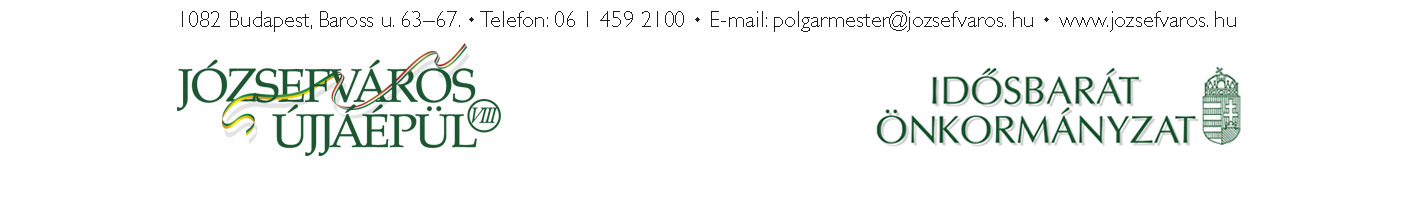 3